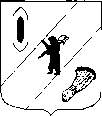 АДМИНИСТРАЦИЯ  ГАВРИЛОВ-ЯМСКОГОМУНИЦИПАЛЬНОГО  РАЙОНАПОСТАНОВЛЕНИЕ29.11.2021   № 978Об установлении стоимости питания детей дошкольного возрастав муниципальных образовательных организациях, реализующих основную образовательную программу дошкольного образованияВ соответствии с Федеральным законом от 29 декабря 2012 года № 273-ФЗ «Об образовании в Российской Федерации», Законом Ярославской области от 19.12.2008 № 65-з «Социальный кодекс Ярославской области», руководствуясь статьей 26 Устава Гаврилов-Ямского муниципального района Ярославской области, АДМИНИСТРАЦИЯ МУНИЦИПАЛЬНОГО РАЙОНА ПОСТАНОВЛЯЕТ:1. Установить с 01.01.2022 стоимость питания для детей дошкольного возраста в образовательных организациях Гаврилов-Ямского муниципального района, реализующих основную образовательную программу дошкольного образования, в размере: - 145 рублей в день в группах общеразвивающей направленности с 10-часовым пребыванием детей;- 160 рублей в день в группах компенсирующей направленности с 10-часовым пребыванием детей и группах круглосуточного пребывания детей;- 35 рублей в день в группах кратковременного пребывания детей (до 5 часов в день).2. Установить, что 100% платы, взимаемой с родителей (законных представителей) за присмотр и уход за детьми в муниципальных дошкольных образовательных организациях, а также в группах для детей дошкольного возраста муниципальных общеобразовательных организаций направляется на возмещение стоимости питания. 3. Признать утратившим силу постановление Администрации Гаврилов-Ямского муниципального района от 04.12.2018 № 1399 «Об установлении стоимости питания детей дошкольного возраста в муниципальных образовательных организациях, реализующих основную образовательную программу дошкольного образования» с 01.01.2022.4. Контроль за исполнением постановления возложить на первого заместителя Главы Администрации муниципального района Забаева А.А.5. Постановление опубликовать в районной массовой газете «Гаврилов-Ямский вестник» и на официальном сайте Администрации муниципального района.6. Постановление вступает в силу с момента подписания.Глава Администрации                                                                 муниципального района                                                                    А.А. Комаров